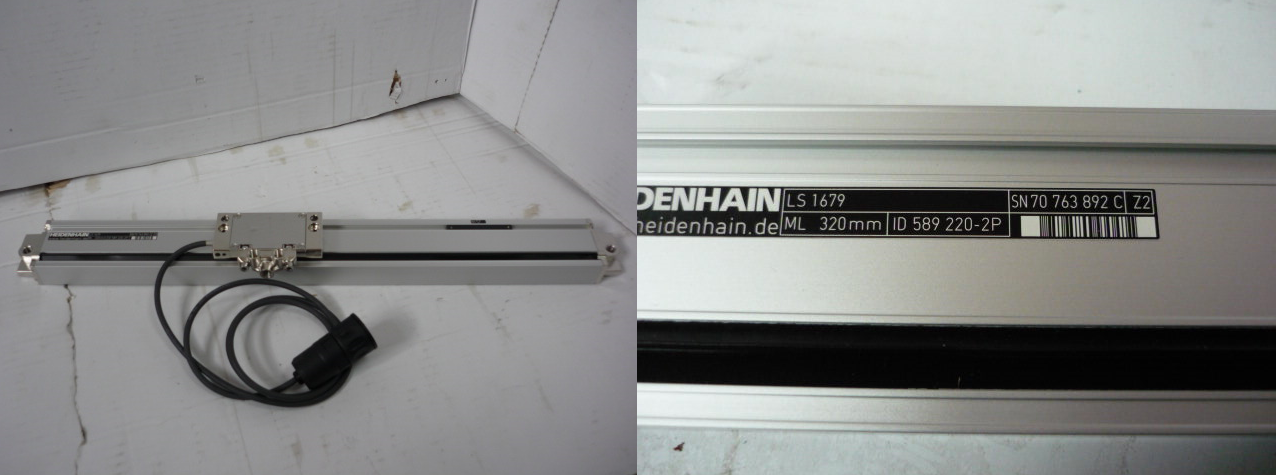 КодАртикулНаименование/ Бренд/ПоставщикПараметрыМесто установки/НазначениеF00630691015740Оптическая линейка HEIDENHAIN LS 1679-589220-320-(2P)Листогибочный станок  Power Bend Pro 2600-100F00630691015740Листогибочный станок  Power Bend Pro 2600-100F00630691015740ErmaksanЛистогибочный станок  Power Bend Pro 2600-100